Lampiran 31DOKUMENTASI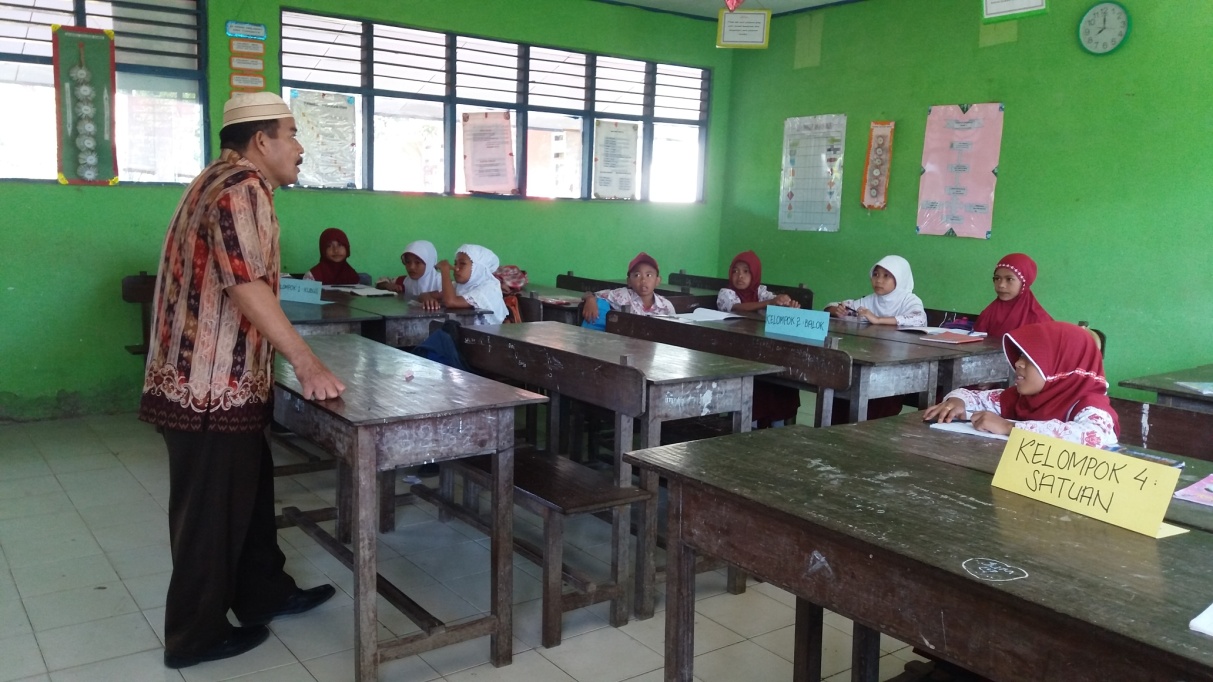 Guru Melakukan Apersepsi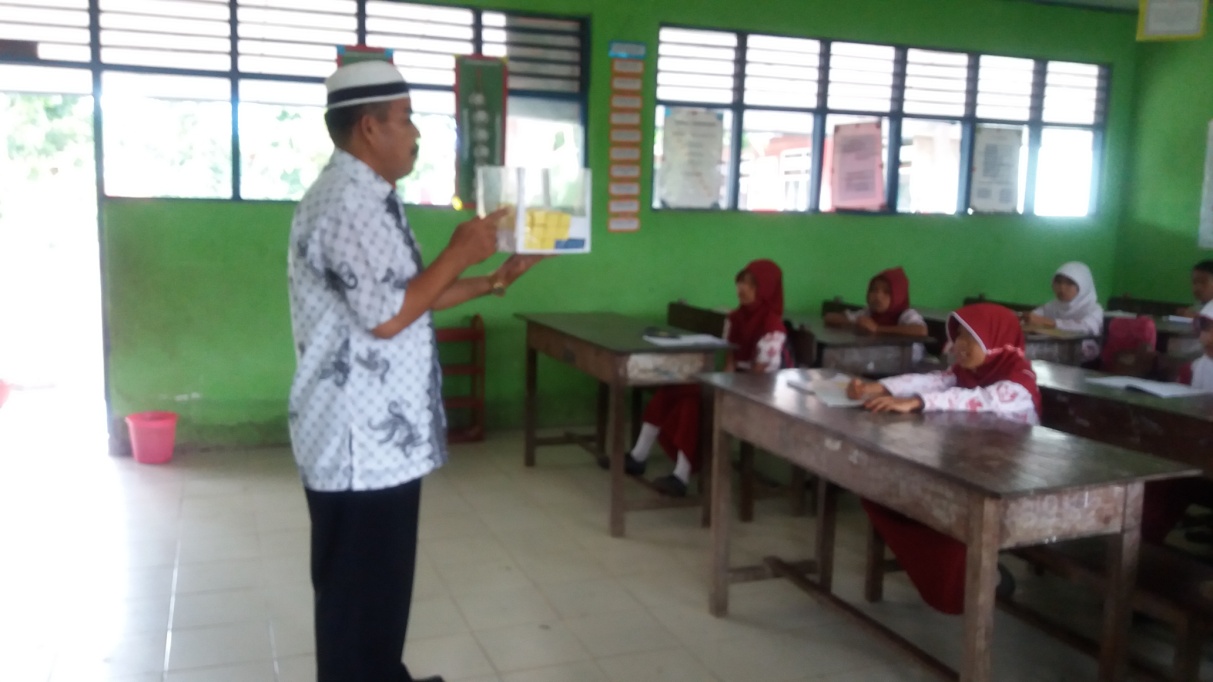 Guru Menjelaskan Materi Pembelajaran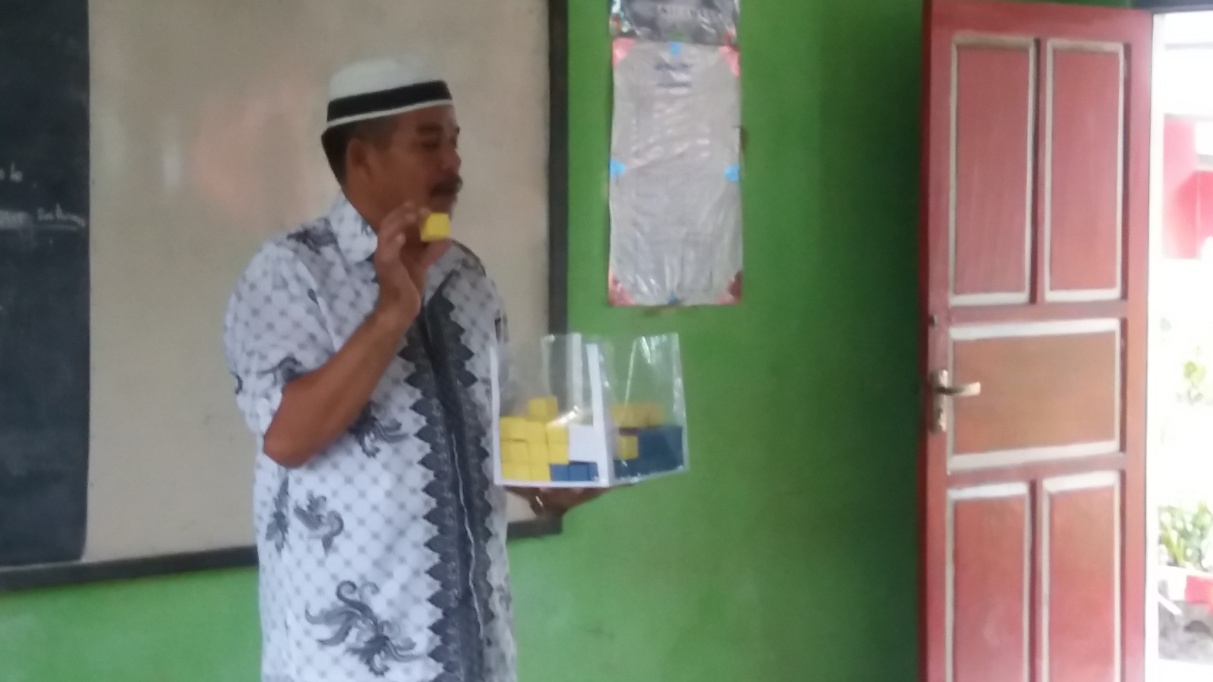 Guru Menjelaskan Media Pembelajaran yang digunakan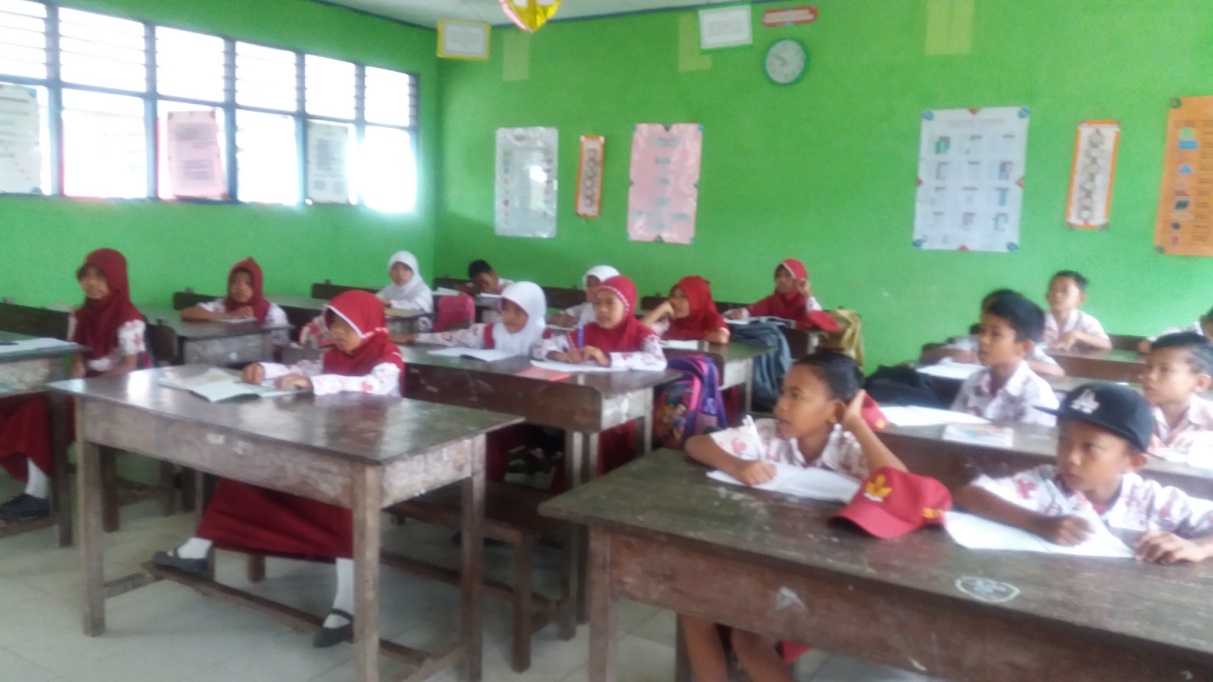 Siswa Mendengarkan Penjelasan Guru dan Mencatat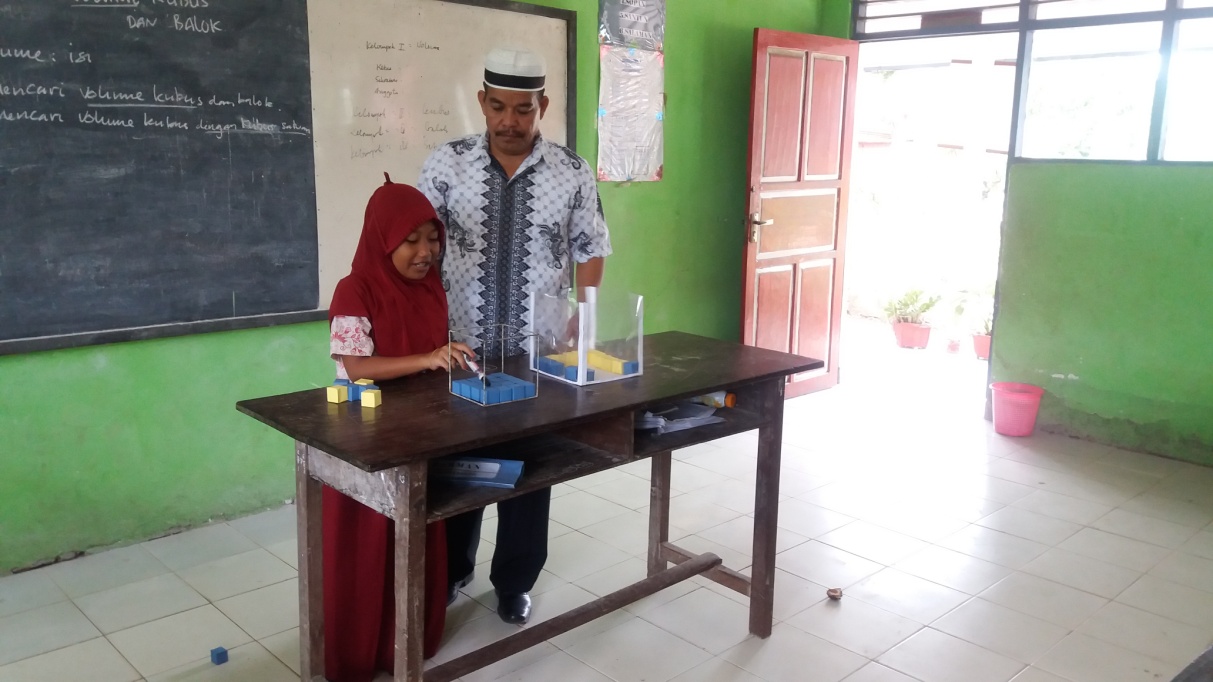 Siswa Memanipulasi Media Pembelajaran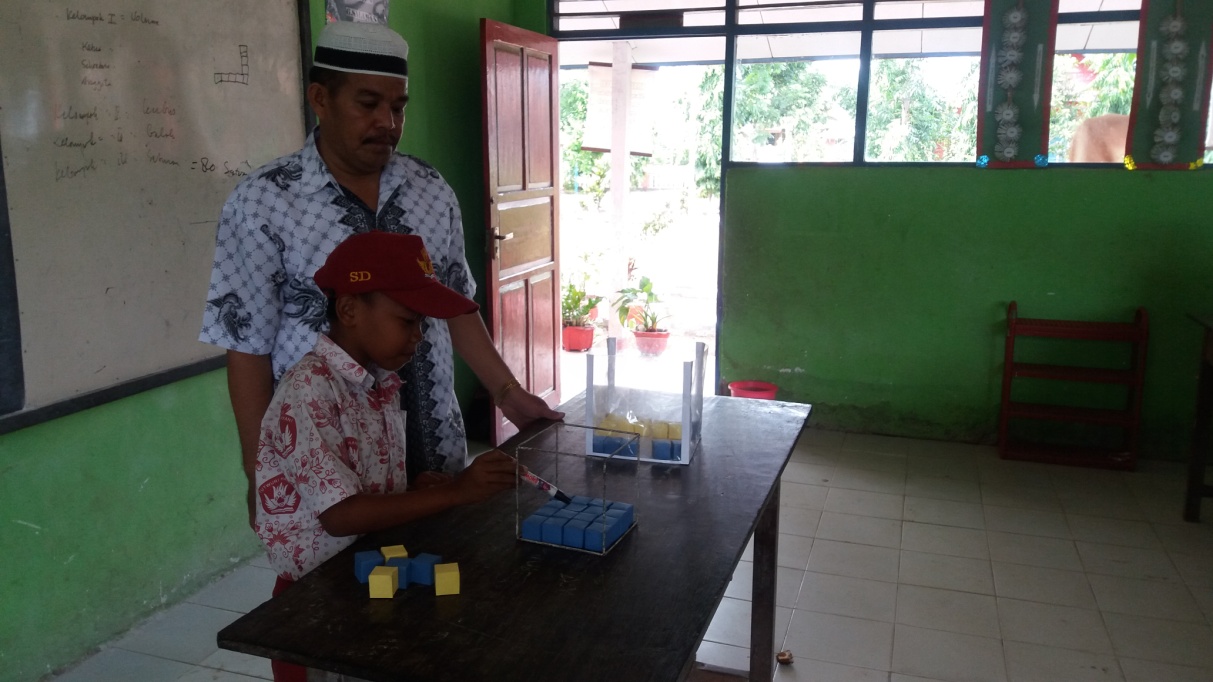 Siswa Memanipulasi Media Pembelajaran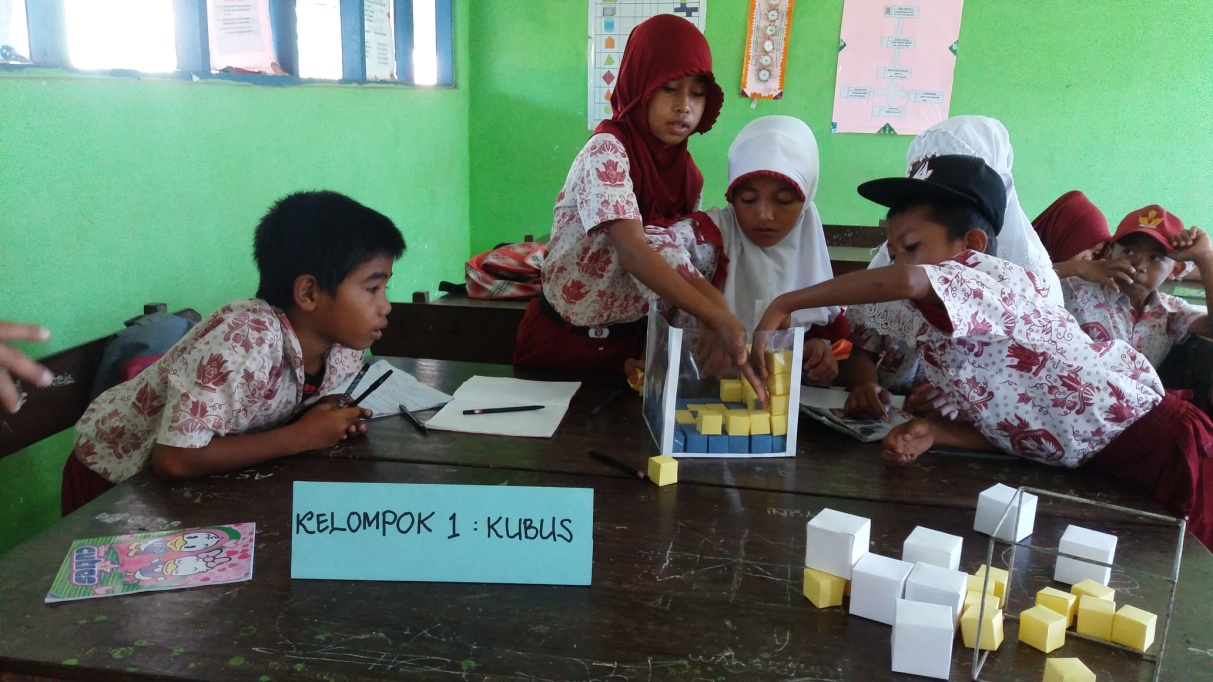 Siswa Memanipulasi Media Pembelajaran Secara Berkelompok untuk Menemukan Konsep Rumus Volum Kubus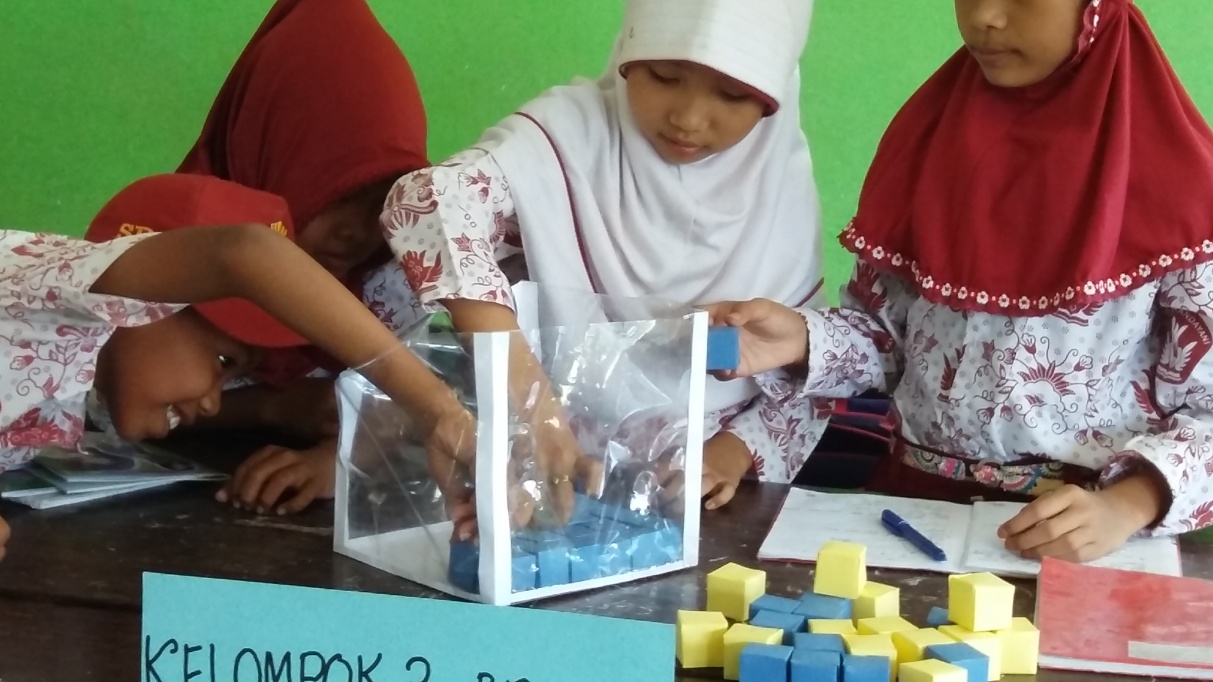 Siswa Memanipulasi Media Pembelajaran Secara Berkelompok untuk Menemukan Konsep Rumus Volum Kubus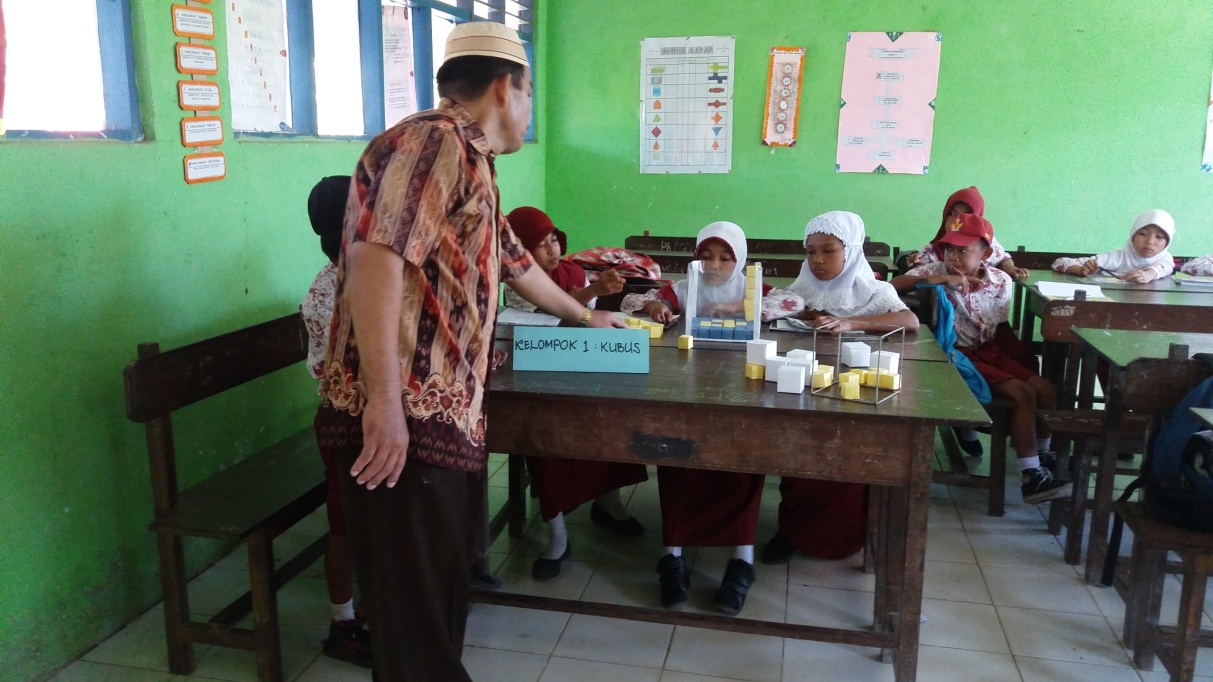 Guru Melakukan Bimbingan terhadap Kelompok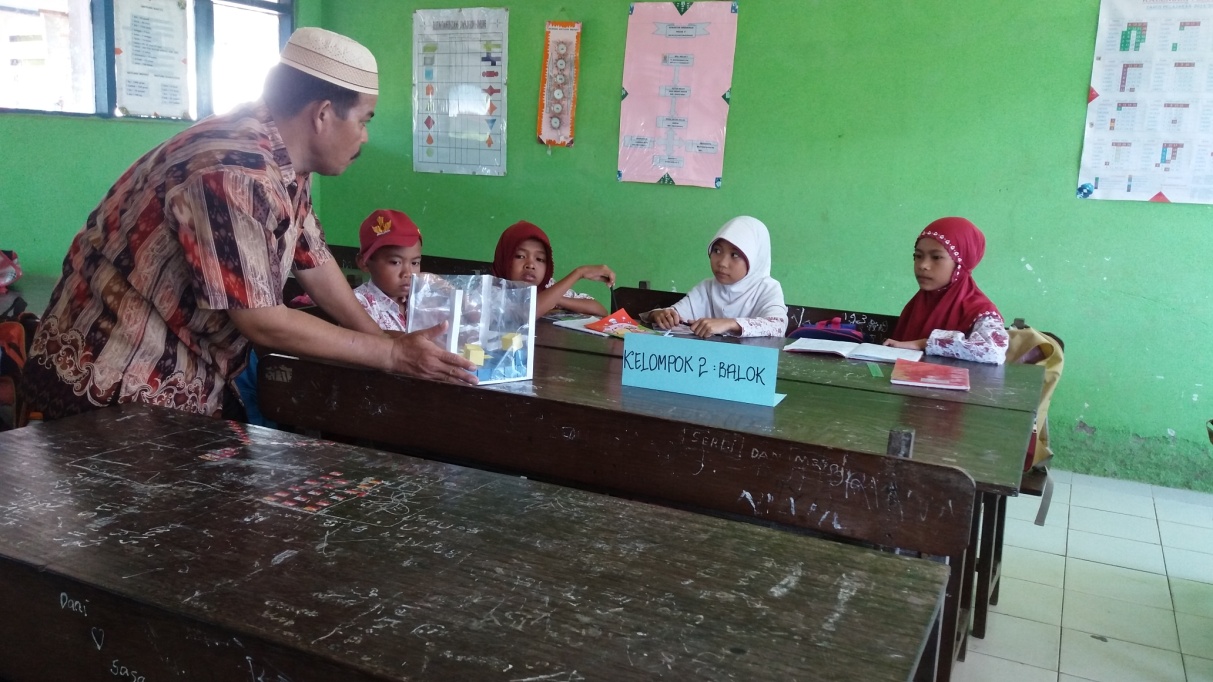 Guru Melakukan Bimbingan terhadap Kelompok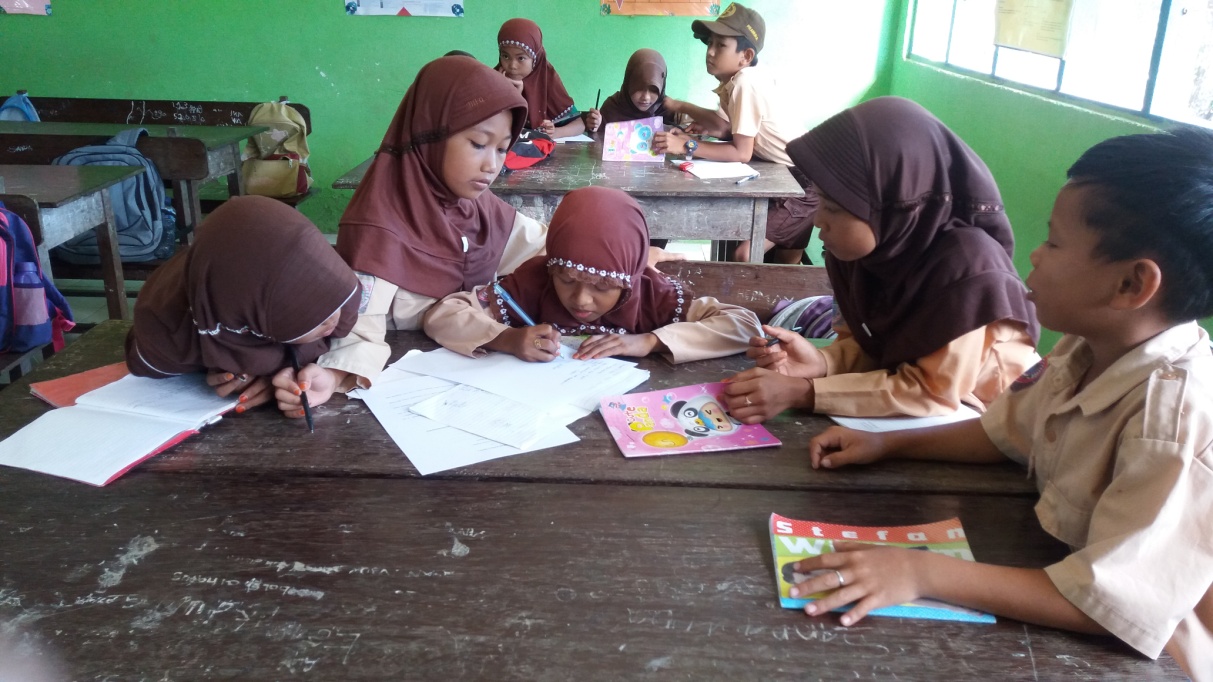 Siswa Mengerjakan Tugas Secara Berkelompok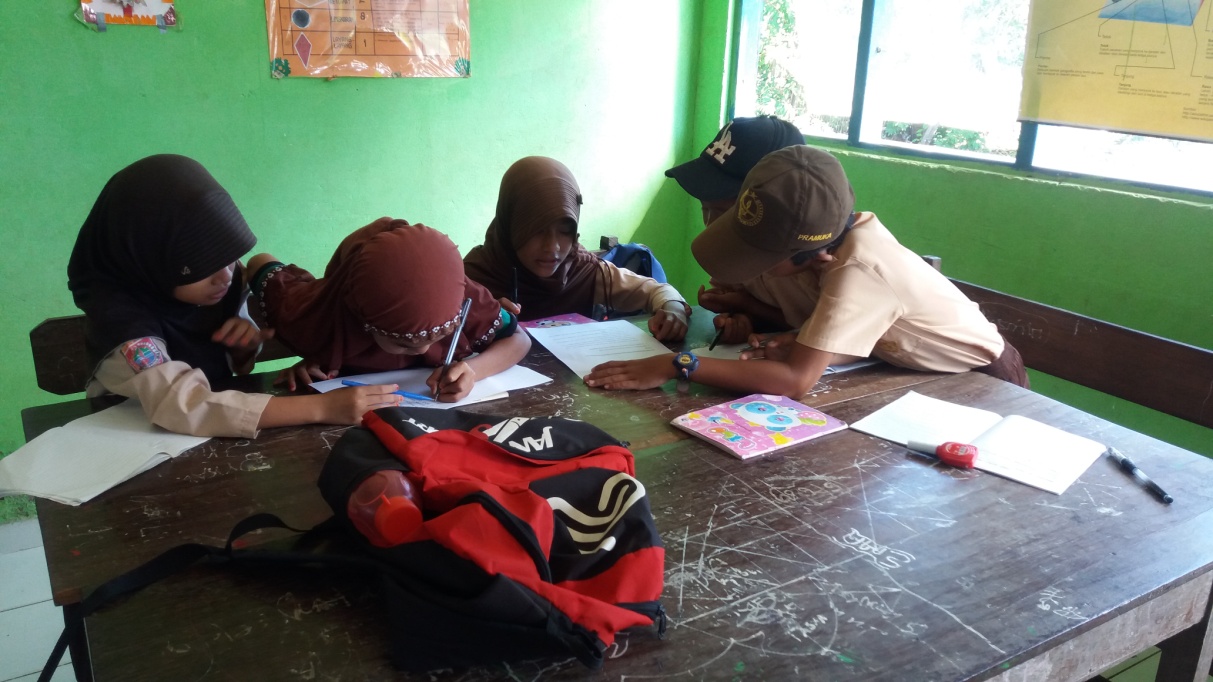 Siswa Mengerjakan Tugas Secara Berkelompok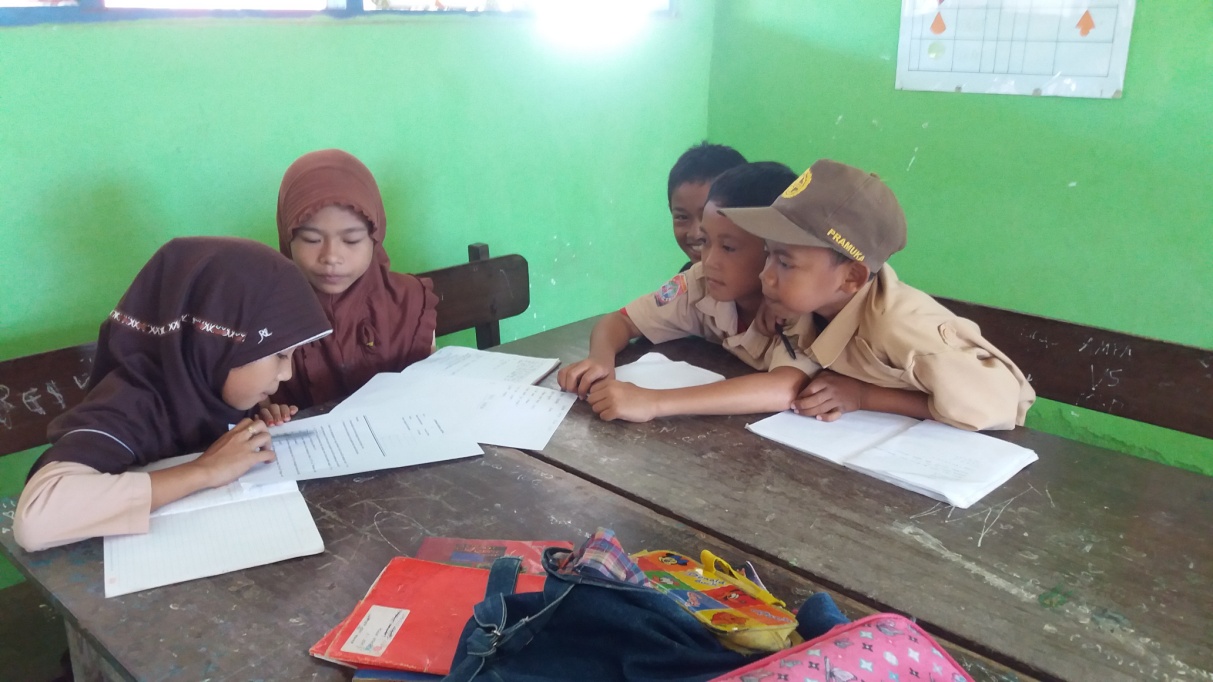 Siswa Mengerakan Tugas Secara Berkelompok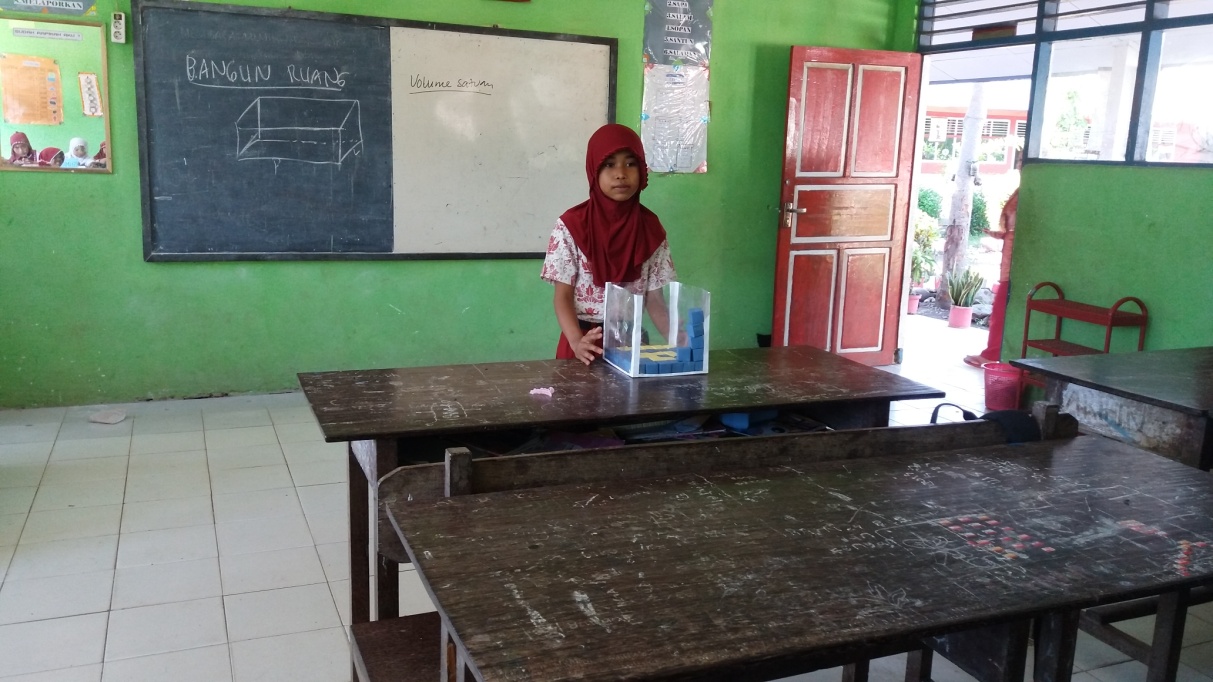 Siswa Mempresentasikan Tugas Kelompoknya.